City of Glasgow College, Main CampusNQ Bakery Supported LearningAbout This Course: This is a programme for people with mild learning difficulties who want to gain practical skills in cookery, cake decoration and bakery skills that give them access to the world of work.The course will provide the basic knowledge and skills needed to work in kitchens and bakeries.What You Study: The subjects you will study include:Preparing Food IngredientsBaking and FinishingBaked GoodsFood HygieneCookery ProcessesCake DecoratingCommunicationFood PreparationAfter The Course: CareerJobs in bakery or catering.Continuing studyApply for the Intermediate 1 Practical Cookery & Bakery.How Long: One year, starting in August.ContactAlistair MacleodContact Number: 0141 566 6222 ext. 1608alistair.macleod@cityofglasgowcollege.ac.uk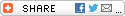 Printer-friendly version 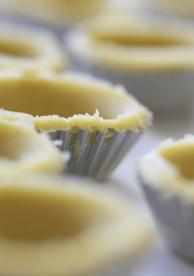 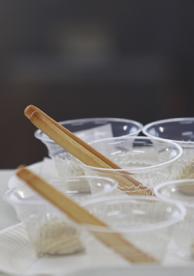 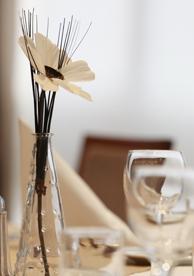 Apply Online ForFulltimeNQ Bakery Supported Learning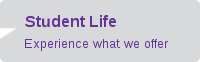 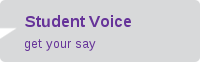 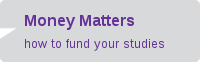 t: 0141 566 6222enquiries@cityofglasgowcollege.ac.ukShow MoreFooter 'Fat Menu'HomeCourses Full Time CoursesPart Time CoursesEvening ClassesSaturday ClassesCourse SearchBrowse All CoursesApply OnlineStudents How to ApplyStudent LifeStudent VoiceAlumni AssociationProfessional Training for BusinessFunding and SupportServices for BusinessWhy the City of Glasgow College?International Courses and StudyStudying in GlasgowAbout Us HistoryMission & ValuesFind UsStaff & StructurePolicies, Plans & ReportsFacilitiesNews & Events NewsEventsSocial MediaFooter Bottom60 North Hanover Street, Glasgow, G1 2BP© 2013 City of Glasgow College Charity No. SC036198Back to topCopyrightDisclaimerCookiesTerms & Conditions